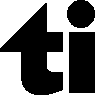 Piano di protezione COVID-19 per la scuola media di Tesserete (anno scolastico 2020/2021):Sulla base delle prescrizioni dell’Ordinanza sui provvedimenti per combattere l’epidemia di COVID-19 nella situazione particolare del 19 giugno 2020, l’istituto scolastico SM di  Tesserete dispone il seguente piano di protezione.  Le indicazioni non precedute da una sigla sono valide in tutti i casi, le indicazioni precedute dalla sigla S1 sono valide solo in caso di scenario 1 (scuola in presenza), mentre le indicazioni precedute dalla sigla S2 sono valide solo in caso di scenario 2 (scuola ibrida).1. Disposizioni generaliNon frequentano la scuola allievi delle scuole medie, così come docenti e personale scolastico di ogni ordine scolastico, che presentano uno o più di questisintomi:• tosse• mal di gola• respiro corto• dolore toracico• febbre• perdita improvvisa del senso dell’olfatto e/o del gusto• affaticamento generale severoIn caso di dubbio sulla valutazione dei sintomi fare riferimento al proprio medico chevaluterà l’opportunità del test.Docenti o addetti che manifestano a scuola sintomi devono essere allontanati dal gruppo e essere rimandati a casa. Per il tragitto scuola-domicilio va consegnata loro una mascherina. Nel caso di allievi che a scuola manifestano sintomi occorre invece:o a) collocare l’allievo in uno spazio separato (atrio al 1° piano ), assicurando una verifica regolare delle sue condizioni e facendogli indossare una mascherina (unicamente se è in grado di indossarla e togliersela autonomamente);b) contattare i genitori o le persone di contatto e informarli della necessità che l’allievo rientri al più presto a casa;o c) nel caso i genitori o le persone di contatto dovessero rifiutarsi di far rientrare a casa l’allievo, la direzione richiama le misure di protezione vigenti e la Direttiva concernente l’ammissione e l’esclusione dalla scuola in caso di malattie infettive del 19 dicembre 2019, art. 1 cpv. 2 e art. 3 (https://m3.ti.ch/CAN/RLeggi/public/index.php/raccolta-leggi/legge/num/695). Se il rifiuto dovesse persistere la direzione potrà chiedere una consulenza telefonica al medico scolastico.Il distanziamento di almeno 1.5 metri va garantito tra persone adulte, così come tra allievi e persone adulte.È necessario lavare regolarmente le mani con acqua e sapone.Nei pochi spazi della sede dove non sono presenti lavandini per lavarsi le mani con acqua e sapone si possono utilizzare disinfettanti per le mani. I disinfettanti possono dare origine a fenomeni irritativi e allergici in particolare per la pelle e sono conosciute intossicazioni tra i bambini. I disinfettanti devono essere custoditi dal responsabile signor Mirco Galli (custode) in un locale della scuola fresco adeguatamente aerato e non accessibile indiscriminatamente. Non devono essere posizionati alla luce diretta del sole. Liquidi e vapori sono facilmente infiammabili. Devono essere tenuti lontani da fonti di calore, superfici riscaldate, scintille, fiamme e altre fonti d’innesco. Non devono essere travasati in contenitori non originali e non etichettati. I disinfettanti sono consegnati ad adulti della sede e rimangono sotto la responsabilità degli stessi.L’uso preventivo dei guanti a scuola non è raccomandato, se non come di consueto per i lavori di pulizia o le attività in cucina. Indossarli non solleva dal dover rispettare le altre norme di igiene quali il lavaggio delle mani, il non toccarsi il viso, lo starnutire nel gomito. Essi danno una falsa sensazione di barriera e rischiano di ridurre l’igiene delle mani, che rimane una misura di prevenzione primaria. Indossarli e toglierli in modo errato aumenta la possibilità di contaminazione. Inoltre, va considerato che essi possono essere all’origine di allergie, eczemi e macerazioni.Per le scuole medie, è obbligatorio indossare la mascherina dentro e fuori l’istituto scolastico (in tutti gli spazi chiusi – aule, laboratori, ecc. – e nei sedimi esterni alla scuola), anche se si possono mantenere le distanze fisiche. Per quanto possibile, Il distanziamento di almeno 1.5 metri tra persone adulte, così come tra allievi e persone adulte, va comunque sempre garantito.Una mascherina per giornata lavorativa (la mascherina può essere usata fino a 8 ore, anche in modo non consecutivo) viene messa a disposizione dei docenti e – alle scuole medie, dove è obbligatoria – di allievi e personaleL’utilizzo delle mascherine è facoltativo per il personale di pulizia impiegato fuori orario scolastico e che può rispettare il distanziamento di 1.5 metri.La presenza in sede di ospiti, visitatori, fornitori e fruitori occasionali dell’istituto va limitata per quanto possibile. Essi devono entrare da un solo accesso (entrata dietro accesso custode) dove è disponibile del disinfettante, devono indossare la mascherina e sono tenuti a lasciare i propri dati di contatto sull’apposito foglio di registrazione giornaliero disponibile all’entrata. Un cartello informativo è apposto vicino al foglio di registrazione giornaliero (cfr. allegati 1 e 2).- 	 È da prevedere un buon ricambio dell’aria nei locali.      Per la scuola media, in caso di cambiamento di aula tra un’ora e l’altra, allievi /       studenti / docenti (utilizzatori) dovranno igienizzare le superfici toccate con le mani (ad es. i banchi) con il disinfettante per superfici in dotazione.Per l'educazione fisica, l'educazione alle arti plastiche, l’educazione visiva, l’educazione musicale, nonché per l'educazione alimentare e i laboratori di scienze naturali alla scuola media fanno stato le indicazioni aggiuntive emanate dagli esperti di materia.In nessun caso possono essere divulgate a terzi informazioni inerenti allo stato di salute di allievi, docenti o addetti, anche in forma anonima, senza l’esplicito consenso della persona positiva o in quarantena o del suo rappresentante legale, in particolare se si tratta di voci non verificate che provengono da terze persone. Si raccomanda alle direzioni di istituto di tenere traccia delle segnalazioni volontarie di positività o di quarantena ricevute dalle famiglie, docenti o altro personale scolastico, mettendole a    disposizione dell’Ufficio del medico cantonale su richiesta.Piazzale e parti esterneAlla scuola media va indossata la mascherina.Va mantenuto il distanziamento di almeno 1.5 metri tra persone adulte, così come tra allievi e persone adulte.Lo stazionamento di gruppi va evitato.L’entrata e l’uscita vanno organizzate in modo ordinato.3.  Trasporti scolasticiSui trasporti scolastici, siano essi di linea o speciali, è obbligatorio l’uso dellamascherina dal compimento dei 12 anni di età. Sono dispensati dall’obbligo dellamascherina unicamente gli allievi di 12 o più anni di età che per motivi medici nonpossono indossarla.Corridoi e atriAlla scuola media va indossata la mascherina.Il flusso di persone va organizzato in modo che sia incanalato, consentendo la maggior distanza possibile tra le persone.Lo stazionamento di gruppi va evitatoL’entrata e l’uscita vanno organizzate in modo ordinato.Aule scolastiche- 	Alla scuola media va indossata la mascherina.  - 	Per la scuola media, al fine di minimizzare i flussi inutili di persone e le necessità di pulizia dei banchi, di principio sono i docenti che si spostano di aula in aula, mentre gli allievi siedono sempre allo stesso posto nella stessa aula, spostandosi unicamente per le lezioni che richiedono aule particolari.    - S1 È consigliato uno spazio di almeno 2.25 m2 per persona (allievi + docente).    - S1 È da evitare lo scambio di cibi tra allievi.    - S2 È previsto unicamente un allievo per banco.    - S2 È da evitare lo scambio di materiale personale e di cibi tra allievi.    - S2	 L’uso comune di materiale presente nelle aule (ad es. aule di scienze   sperimentali, di informatica, …) è da regolamentare secondo le norme di igiene in vigore.Aule magne e aule per conferenzeI posti a sedere devono essere disposti e occupati in modo da lasciare almeno un posto libero o rispettare una distanza equivalente tra due posti a sedere. PalestreIl materiale utilizzato per gli esercizi e i giochi deve essere pulito e se possibile disinfettato regolarmente prima dell’uso.S2 In nessun caso le attività o i giochi prevederanno il contatto fisico tra gli allievi.Per la scuola media, fanno stato le indicazioni specifiche contenute nel “Piano di protezione per l’Educazione fisica nella scuola media” (versione più recente).8.	Biblioteca- 	 Alla scuola media va indossata la mascherina.-	 Va calcolato il numero massimo di fruitori contemporanei in base allo spazio   disponibile (2.25 m2 per persona): la biblioteca è aperta con un limite massimo di 25 presenti contemporaneamente ed è raggiungibile col permesso del docente. - 	I posti a sedere devono essere disposti e occupati in modo da lasciare almeno un posto libero o rispettare una distanza equivalente tra due posti a sedere.9 .Luogo di refezioneÈ previsto un piano di protezione specifico. Per la scuola media, la mascherina può essere tolta solo una volta seduti al tavolo della mensa o nelle aule scolastiche messe a disposizione per i pasti, limitatamente al tempo necessario per mangiare.Registrazione giornaliero per ospiti, visitatori, fornitori e fruitori occasionali dell’istituto scolastico/ entrata dietro portineriaGli ospiti, i visitatori, i fornitori e i fruitori occasionali dell’istituto scolastico che non indossano la mascherina sul sedime esterno, all’interno dell’immobile sono tenuti a indossare una mascherina e a lasciare i propri dati di contatto sull’apposito foglio di registrazione giornaliero.I dati di contatto vengono conservati con riservatezza fino a 14 giorni dopo la visita dell’istituto e poi vengono immediatamente cancellati. In questo periodo, i dati di contatto possono essere trasmessi al servizio cantonale competente per l’identificazione e l’informazione delle persone sospette contagiate da COVID-19. Il servizio cantonale competente per il tracciamento delle persone potenzialmente positive al COVID-19 può ordinare una quarantena in caso di contatti con persone malate. I dati di contatto non vengono trattati per nessun altro scopo.Gli ospiti, i visitatori, i fornitori e i fruitori occasionali nel muoversi nell’istituto devono attenersi alle indicazioni dei responsabili quanto all’uso degli spazi previsti per la loro visita o fruizione. Non è permesso loro usare altri spazi.L’istituto non fornisce mascherine a ospiti, visitatori, fornitori o fruitori occasionali.Allegato 2Foglio di registrazione giornaliero per ospiti, visitatori, fornitori e fruitori occasionali dell’istituto scolasticoIstituto scolastico  Scuola Media TessereteNumero progressivo della versione del piano (1, 2, 3, …). Nota: il piano di protezione va numerato poiché non è escluso che nel tempo lo si debba adattare a nuove indicazioni di tipo sanitario decise dalle autorità federali e cantonali Versione 6, 12 febbraio 2021Approvato dalla direzione di istituto il (data) Approvato dal CdD 22 febbraio 2021Persona responsabile dell’attuazione del piano e dei contatti con le autoritàDirettor Giorgio Cesarini, coadiuvato dal vicedirettore Marco Bettoli e dai collaboratori di direzione Chantal Norton e Riccardo LazzariniIstituto scolasticoScuola Media di TessereteDataOrario di entrataCognomeNomeDomicilioNumero di telefono